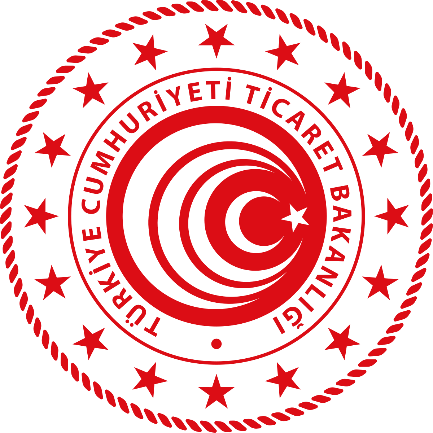 YURT DIŞI LOJİSTİK DAĞITIM AĞI (YLDA)/YURT DIŞI STRATEJİK VARLIK (YSV) PROJESİ ÖN ONAYBAŞVURU FORMUI- YLDA/YSV PROJESİ SAHİBİ KURULUŞA/ŞİRKETE İLİŞKİN BİLGİLER:II-YURT DIŞI LOJİSTİK DAĞITIM AĞLARINA İLİŞKİN BİLGİLERProjenin amaçları ve bu amaçların gerçekleştirilme yöntemleri: (YLDA Projesinin oluşturulması ile ulaşılması beklenen hedefler, amaçları ile proje amaçlarının gerçekleşmesine hizmet edecek faaliyetlerin neler olduğu açıklanmalıdır.)Yurt dışı lojistik dağıtım ağının kurulacağı ülke/bölge/şehir, pazarın büyüklüğü, sosyo-ekonomik durumu, pazarın gelişme potansiyeli, müşteri yapısı ve rakip analizleri: (Yurt dışı lojistik dağıtım ağının kurulacağı bölgeyi ifade etmektedir. Bu pazarın büyüklüğü, sosyo-ekonomik durumu, gelişme potansiyeli, bölgede faaliyet gösteren rakip firmalara ilişkin inceleme yer almalıdır.)Yurt dışı lojistik dağıtım ağının potansiyel etki ve kapsama alanı:(Yurt dışı lojistik dağıtım ağı aracılığıyla ihracat erişimi sağlanacak ülke/bölgeler konusundaki bilgiyi içermelidir.)Yurt dışı lojistik dağıtım ağının bölge/ülke içi/uluslararası güzergahlara ve taşımacılık modlarına bağlantısı ve yakınlığı: (Yurt dışı lojistik ağın hangi taşımacılık modları (karayolu, denizyolu, demiryolu, havayolu) ile bağlantılı olduğu ve gerek ülke içi gerekse de uluslararası taşımacılık güzergahlarına yakınlığı/bağlantısına yönelik bilgi verilmelidir.)Yurt dışı lojistik dağıtım ağının kurulmasının ulusal mevzuata uygunluğu: (Yurt dışı lojistik dağıtım ağının kurulması bakımından ilgili ülke mevzuatının durumu konusunda bilgi verilmelidir. Yabancılara arazi tahsisi, yabancıların arazi satın alması/kiralaması gibi hususlara da yanıt verilmesi beklenmektedir. Ayrıca, varsa kurulacak yurt dışı lojistik dağıtım ağına yönelik ilgili ülke teşvik sisteminden yararlanma esaslarının da ifade edilmesi gerekmektedir.)Yurt dışı lojistik dağıtım ağının faaliyet göstereceği sektörler: (Yurt dışı lojistik dağıtım ağının belirli sektörler hedeflenerek kurulması durumunda ilgili sektörler, diğer durumda genel mahiyette olduğu belirtilmelidir.)YLDA’nın kurulacağı bölge/şehrin sektör açısından önemi: (Belirli bir sektörün, sektörlerin hedeflenmesi halinde YLDA’nın kurulacağı bölgenin ilgili sektör bakımından önemine değinilmelidir.)Yurt dışı lojistik dağıtım ağının ülkemiz ihracatına ve lojistik kabiliyetine katkısı ve potansiyel katkının gerekçeleri: (Yurt dışı lojistik dağıtım ağının potansiyel etki ve kapsama alanında sağlayacağı ihracat artışını ve hedeflenen ihracat artışının hangi nedenlerle sağlanacağını; ilgili bölgelere taşımacılıkta zaman ve fiyat bakımından sağlanacak avantaj anlatılmalıdır. Bu soruda, sayısal artışın yanı sıra niteliksel kazanımların da (örnek olarak, yeni pazarlara açılmak, hizmet kalitesinin artması, kaliteli altyapı imkanları, teslim sürelerinde sağlanacak avantaj) belirtilmesi gerekir. Hedeflenen ihracat artışı teknik ve ekonomik yönden analiz edilmelidir.)Yurt dışı lojistik dağıtım ağında verilecek hizmetler: (İşbirliği kuruluşu-işletici-taşeron lojistik firmalar için ayrı ayrı belirtilmelidir.) (Depolama, elleçleme, gümrükleme, güvenlik, konaklama vb. hizmetlerin kapsamı ile kim tarafından sunulacağı belirtilmelidir.)Yurt dışı lojistik dağıtım ağının devreye alınma süresi: (Yurt dışı lojistik dağıtım ağının fizibilite onay aşamasından sonra işletmeye açılacağı süreyi ifade etmektedir.)Yurt dışı lojistik dağıtım ağında hizmet verilmesi öngörülen kullanıcı sayısı: (Başlangıç ve yıllara sâri projeksiyon) (Kullanıcılardan gelen taleplere ilişkin açıklama yapılmalıdır. 5 yıllık vadede her yıl toplam kaç kullanıcının lojistik dağıtım ağı imkanlarından yararlandırılacağı projeksiyonunu ifade etmektedir. Kullanıcı ve sektörlerden gelen talepler de ayrıntılı şekilde açıklanmalıdır.)Yurt dışı lojistik dağıtım ağının kurulacağı bölgede ve Türkiye’deki potansiyel ortakları ve paydaşlarının kimler olması öngörülmektedir? (Yurt dışı lojistik dağıtım ağı kurulması ve işletilmesi aşamalarında gerek ilgili gerekse de ülkemizde kurulacak ortaklıklar ve işbirliklerini ifade etmektedir.)Yurt dışı lojistik dağıtım ağlarının kurulacağı yer ve alan ile ilgili bilgiler (idare ofisi, kullanıcı kullanım alanları vb. ayrıştırılmış olarak belirtilecek m2 bilgisi dahil): Yurt dışı lojistik dağıtım ağının spesifik olarak hangi bölge/alanda, hangi büyüklükte kurulacağını belirtilmelidir. -büyüklük m2 şeklinde kullanıcı alanları, idare ofisi vb. alanlar ayrıştırılmış olarak verilmelidir.)Yurt dışı lojistik dağıtım ağının tahmini maliyeti ve elde edilmesi öngörülen gelir: (Yurt dışı lojistik dağıtım ağının farklı doluluk oranları varsayımlarıyla tüm gider (sabit yatırım giderleri, personel, işletme vb. değişken giderler) ve tüm gelirlerini (hizmet gelirleri, kiralama gelirleri vb.) gösterir ayrıntılı bir Excel tablosunun sunulması beklenmektedir.)YLDA’da çalıştırılması öngörülen personel sayısı ve nitelikleri: (YLDA’da çalıştırılması öngörülen YLDA müdürü, lojistik uzmanı ve yardımcı personelin ayrı ayrı sayıları ve sahip oldukları tecrübe, mesleki yeterlilik ve uzmanlık vb. özelliklerin belirtilmesi beklenmektedir.)III-YURT DIŞI STRATEJİK VARLIĞA İLİŞKİN BİLGİLER*Projenin amaçları ve bu amaçların gerçekleştirilme yöntemleri: (YSV Projesinin oluşturulması ile ulaşılması beklenen hedefler, amaçları ile proje amaçlarının gerçekleşmesine hizmet edecek faaliyetlerin neler olduğu açıklanmalıdır.)YSV’nin bulunduğu ülke/bölge/şehir, pazarın büyüklüğü, sosyo-ekonomik durumu, pazarın gelişme potansiyeli, müşteri yapısı ve rakip analizleri, etki ve kapsam alanı: (YSV’nin bulunduğu bölgeyi ifade etmektedir. Bu pazarın büyüklüğü, sosyo-ekonomik durumu, gelişme potansiyeli, bölgede faaliyet gösteren rakip firmalara ilişkin inceleme yer almalıdır.)YSV’nin bölge/ülke içi/uluslararası güzergahlara ve taşımacılık modlarına bağlantısı ve yakınlığı: (YSV’nin hangi taşımacılık modları (karayolu, denizyolu, demiryolu) ile bağlantılı olduğu ve gerek ülke içi gerekse de uluslararası taşımacılık güzergahlarına yakınlığı/bağlantısına yönelik bilgi verilmelidir.)YSV’nin kiralanması ve işletilmesinin ulusal mevzuata uygunluğu:(YSV’nin kiralanması ve işletilmesi bakımından ilgili ülke mevzuatının durumu konusunda bilgi verilmelidir. Yabancılara arazi tahsisi, yabancıların arazi satın alması/kiralaması gibi hususlara da yanıt verilmesi beklenmektedir. Ayrıca, varsa kiralanacak YSV’ye yönelik ilgili ülke teşvik sisteminden yararlanma esaslarının da ifade edilmesi gerekmektedir.)YSV’nin faaliyet göstermesi öngörülen sektörleri, YSV’nin kiralanacağı bölge/şehrin sektör açısından önemi (YSV’nin belirli sektörler hedeflenerek kiralanması durumunda ilgili sektörler, diğer durumda genel mahiyette olduğu belirtilmelidir. Belirli bir sektörün, sektörlerin hedeflenmesi halinde YSV’nin kiralanacağı bölgenin ilgili sektör bakımından önemine değinilmelidir.)YSV’nin ülkemiz ihracatına ve lojistik kabiliyetine katkısı ve potansiyel katkının gerekçeleri: (YSV vasıtasıyla sağlanacak ihracat artışını ve iddia edilen ihracat artışının hangi nedenlerle sağlanacağını; ilgili bölgelere taşımacılıkta zaman ve fiyat bakımından sağlanacak avantajı anlatılmalıdır. Bu soruda, sayısal artışın yanı sıra niteliksel kazanımların da (örnek olarak, yeni pazarlara açılmak, hizmet kalitesinin artması, kaliteli altyapı imkanları, teslim sürelerinde sağlanacak avantaj) belirtilmesi gerekir. Gerçekleştirilmesi beklenen ihracat artışı teknik ve ekonomik yönden analiz edilmelidir.)YSV’de verilecek hizmetler: (işbirliği kuruluşu-işletici-taşeron lojistik firmalar için ayrı ayrı belirtilmeli) (Depolama, elleçleme, gümrükleme, güvenlik, konaklama vb. hizmetlerin kapsamı ile kim tarafından sunulacağı belirtilmelidir.)YSV’nin devreye alınma süresi: (YSV’nin fizibilite onay aşamasından sonra işletmeye açılacağı süreyi ifade etmektedir.)YSV’nin kaç kişiye hizmet vereceği (Başlangıç ve sonraki dönemlerde projeksiyon) (Kullanıcılardan gelen taleplere ilişkin açıklama (5 yıllık vadede her yıl toplam kaç kullanıcının lojistik dağıtım ağı imkanlarından yararlandırılacağı projeksiyonunu ifade etmektedir. Kullanıcı ve sektörlerden gelen talepler de ayrıntılı şekilde açıklanmalıdır.)YSV’nin kiralanacağı bölgede ve Türkiye’deki potansiyel ortakları ve paydaşlarının kimler olması öngörülmektedir? (YSV kiralanması ve işletilmesi aşamalarında gerek ilgili gerekse de ülkemizde kurulacak ortaklıklar ve işbirliklerini ifade etmektedir.)YSV’nin kiralanacak yer ve alan ile ilgili bilgiler (idare ofisi, kullanıcı kullanım alanları vb. ayrıştırılmış olarak belirtilecek m2 bilgisi dahil): YSV’nin spesifik olarak hangi bölge/alanda, hangi büyüklükte kurulacağını belirtilmelidir. -büyüklük m2 şeklinde kullanıcı alanları, idare ofisi vb. alanlar ayrıştırılmış olarak verilmelidir.)YSV’nin tahmini kiralama maliyeti ve elde edilecek muhtemel geliri : (YSV’nin tüm gider (sabit yatırım giderleri, personel, işletme vb. değişken giderler) ve tüm gelirlerini (hizmet gelirleri, kiralama gelirleri vb.) gösterir ayrıntılı bir excel tablosunun sunulması beklenmektedir.)YSV’de çalıştırılması öngörülen personel sayısı ve nitelikleri:* Kurulacak YLDA’da YSV kiralanması ve işletilmesi halinde doldurulacaktır.Kuruluş/Şirket UnvanıVergi NumarasıSGK NumarasıAdresiTelefonOrtaklık YapısıSermayesiTemsile Yetkili Kişi/KişilerProjeden Sorumlu Kişi/UnvanıProje Sorumlusu Kişinin İletişim BilgileriTelefonE-PostaProje Sorumlusu Kişinin İletişim Bilgileri